Анотація навчального курсуМета курсу (набуті компетентності)Мета викладання дисципліни полягає у оволодінні  знаннями та уміннями щодо організації екологічного туризму, принципів і методів наукового пошуку  для визначення структури навчальної роботи, характеру її здійснення, для розробки необхідного інструментарію і форм подання результатів досліджень. Вивчення даного навчального курсу призначене для формування, удосконалення та розвитку у здобувача вищої освіти наступних компетентностей:ЗК04. Здатність до критичного мислення, аналізу і синтезу.ЗК06. Здатність до пошуку, оброблення та аналізу інформації з різних джерелЗК09. Вміння виявляти, ставити і вирішувати проблемиЗК13. Здатність планувати та управляти часомЗК14. Здатність працювати в команді та автономноСК15. Знання та розуміння предметної області та розуміння специфіки професійної діяльностіСК18. Здатність аналізувати діяльність суб’єктів індустрії туризму на всіх рівнях управління
СК21. Здатність розробляти, просувати, реалізовувати та організовувати споживання туристичного продуктуСК19. Розуміння сучасних тенденцій і регіональних пріоритетів розвитку туризму в цілому та окремих його форм і видівСК21. Здатність розробляти, просувати, реалізовувати та організовувати споживання туристичного продукту
 	СК26. Здатність визначати індивідуальні туристичні потреби, використовувати сучасні технології обслуговування туристів та вести претензійну роботуЩо забезпечується досягненням наступних програмних результатів навчання:ПР 06. Застосовувати у практичній діяльності принципи і методи організації та технології обслуговування туристів.ПР 07. Розробляти, просувати та реалізовувати туристичний продукт.ПР 13. Встановлювати зв’язки з експертами туристичної та інших галузей.ПР 15. Проявляти толерантність до альтернативних принципів та методів виконання професійних завдань.ПР 19. Аргументовано відстоювати свої погляди у розв’язанні професійних завданьПР 20. Виявляти проблемні ситуації і пропонувати шляхи їх розв’язанняСтруктура курсуРекомендована літератураОсновна Інформаційні ресурсиЗакон ВР України «Про туризм». [Електронний ресурс]. – Режим доступа : http://www.asinfo.com.ua/relax_law.htm. –Загол. с титул. екрана.Природно-заповідний фонд Луганської області. [Електронний ресурс]. – Режим доступа : ecolugansk.in.ua›files/jUlfTTleDMN1axS.pdf Луганск. –Система дистанційного навчання СНУ ім. В. Даля – http://moodle.snu.edu.ua/ Сайт №2 системи дистанційного навчання СНУ ім. В. Даля – http://moodlesti.snu.edu.ua/Оцінювання курсуЗа повністю виконані завдання студент може отримати визначену кількість балів:Шкала оцінювання студентівПолітика курсуСилабус курсу: Силабус курсу: 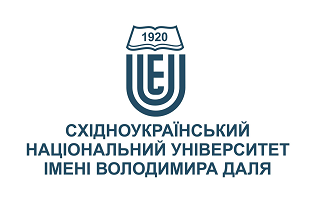 УПРАВЛІННЯ ЯКІСТЮ ТУРИСТИЧНИХ ПОСЛУГУПРАВЛІННЯ ЯКІСТЮ ТУРИСТИЧНИХ ПОСЛУГСтупінь вищої освіти:Бакалавр Бакалавр Спеціальність: 242 "Туризм"242 "Туризм"Рік підготовки:33Семестр викладання:веснянийвеснянийКількість кредитів ЄКТС:5.05.0Мова(-и) викладання:українськаукраїнськаВид семестрового контролюзалікзалікАвтор курсу та лектор:Автор курсу та лектор:Автор курсу та лектор:Автор курсу та лектор:Автор курсу та лектор:Денищенко Людмила ВікторівнаДенищенко Людмила ВікторівнаДенищенко Людмила ВікторівнаДенищенко Людмила ВікторівнаДенищенко Людмила ВікторівнаДенищенко Людмила ВікторівнаДенищенко Людмила ВікторівнаДенищенко Людмила Вікторівнавчений ступінь, вчене звання, прізвище, ім’я та по-батьковівчений ступінь, вчене звання, прізвище, ім’я та по-батьковівчений ступінь, вчене звання, прізвище, ім’я та по-батьковівчений ступінь, вчене звання, прізвище, ім’я та по-батьковівчений ступінь, вчене звання, прізвище, ім’я та по-батьковівчений ступінь, вчене звання, прізвище, ім’я та по-батьковівчений ступінь, вчене звання, прізвище, ім’я та по-батьковівчений ступінь, вчене звання, прізвище, ім’я та по-батьковіСтарший викладач кафедри міжнародної економіки та туризму Старший викладач кафедри міжнародної економіки та туризму Старший викладач кафедри міжнародної економіки та туризму Старший викладач кафедри міжнародної економіки та туризму Старший викладач кафедри міжнародної економіки та туризму Старший викладач кафедри міжнародної економіки та туризму Старший викладач кафедри міжнародної економіки та туризму Старший викладач кафедри міжнародної економіки та туризму посадапосадапосадапосадапосадапосадапосадапосадаdenyshchenko@snu.edu.ua+38-050-855-6364Viber за номером телефону Viber за номером телефону 216аНК викладацька кафедри МЕіТ електронна адресателефонмесенджермесенджерконсультаціїЦілі вивчення курсу:Метою лекційних занять – формування системи теоретичних знань із застосування інструментарію управління якістю на підприємствах у сфері туризму, а також набуття навичок оцінки рівня якості послуг; розроблення і впровадження систем управління якістю туристичних послуг; конкретизація зв’язку фундаментальних об’єктів з конкретною навчальною дисципліною, демонстрація системних відносин, надання цілісної уяви про предмет; деталізація і поелементне вивчення й засвоєння відповідних дисципліні понять, формування у студентів системи знань на основі усвідомлення загальних закономірностей, загальних принципів, поступового переходу від окремих до більш широких узагальнень;  диференціювання знань, що дозволяє із великої кількості одержаних знань виділяти тільки ті, на які падає основне змістовне і логічне навантаження та які є опорою для встановлення зв’язків між основними поняттями теми, курсу, предмету. Метою самостійної роботи за дисципліною є засвоєння студентом навчального матеріалу в час, вільний від обов'язкових навчальних занять, без участі викладача; переорієнтація із лекційно-інформативно на індивідуально-диференційовану, особистісно-орієнтовану форму та на організацію самоосвіти студента; поглиблення, узагальнення та закріплення знань, які студенти отримують у процесі навчання, а також застосування цих знань на практиці.Результати навчання:Знання: Здатність до демонстрації систематичних знань сучасних методів проведення досліджень в галузі публічного управління, процесів та форм публічного управління; Здатність до демонстрації поглиблених знань у відповідній області наукових досліджень; Здатність до демонстрації розуміння впливу рішень у суспільному, політичному і соціальному контексті; Здатність застосовувати системний підхід, інтегруючи знання з інших дисциплін, у тому числі загальних, та враховуючи природничі аспекти під час розв’язання теоретичних та прикладних задач обраної області наукових досліджень.Вміння: Здійснювати пошук, засвоювати і аналізувати і критично оцінювати інформацію з різних джерел, у тому рахунку офіційних, наукових та спеціальних; Застосовувати знання і розуміння для професійної діяльності, а також приймати рішення та виробляти стратегію управління якістю в туристичної галузі. Аргументувати вибір методів розв’язування прикладної задачі, критично оцінювати отримані результати та захищати прийняті рішення.Передумови до початку вивчення:Базові знання у сфері науки економіки, географії та спеціальні – організації туристичних подорожей.№ТемаГодини (Л/ПЗ)Стислий змістІнструменти і завдання1Основи управління якістю2/2Поняття і чинники, які формують якість туристичних послуг. Еволюція методів управління якістюПрезентації в PowerPoint.Практичні вправи.Тести.Індивідуальні завдання2Стандарти системи управління якістю2/2Стандарти системи управління якістю. Процесний підхід до управління якістю на підприємствах туристичної галузіПрезентації в PowerPoint.Практичні вправи.Тести.Індивідуальні завдання3Основи якості у сфері надання туристичних послуг2/2Поняття і значення якості в туризмі. Ринкові аспекти якості туристичних послуг. Процес формування якості послуг туристичних підприємств. Нормативно-правове забезпечення управління якістю в туризміПрезентації в PowerPoint.Практичні вправи.Тести.Індивідуальні завдання4Характеристика якості надання послуг трансфертів2/2Місце і роль транспорту в туризмі. Поняття і якісні ознаки транспортних послуг. Вимоги щодо якості перевезення окремими видами транспортуПрезентації в PowerPoint.Практичні вправи.Тести.Індивідуальні завдання5Управління якістю готельних і ресторанних послуг2/2Готельні та гастрономічні послуги у системі туризму. Чинники формування якості готельних і гастрономічних послуг. Категорізація і сертифікаціяПрезентації в PowerPoint.Практичні вправи.Тести.Індивідуальні завдання6Якість надання послуг туристичного посередництва4/4Сутність діяльності підприємств туристичного посередництва. Аналіз та оцінка якості послуг в туристичній агенціїПрезентації в PowerPoint.Практичні вправи.Ділові ігри.Тести.Індивідуальні завдання7Якість діяльності людських ресурсів туристичного підприємства3/3в обслуговуванні туристичного руху. Система обслуговування в центрах туристичної інформації. Критерії оцінки якості роботи персоналу туристичних підприємствПрезентації в PowerPoint.Практичні вправи.Ділові ігри.Тести.Індивідуальні завданняБазова1. Про стандартизацію: Закон України // Відом. Верховної Ради України. - 2001. - № 31. -С.145.2. Про підтвердження відповідності : Закон України // Відом. Верховної Ради України. -2001.-№32.-С. 169.3. Кудла Н.Є. Менеджмент туристичного підприємства : підручник /Н.Є. Кудла. – К. : Знання, 2012. – 343 с.4. Кудла Н.Є. Управління якістю в туризмі: Підручник/ Н.Є. Кудла. - – К. : Центр навчальної літ., 2015. – 328 с.5. Момот О.І. Менеджмент якості та елементи системи якості.: навч. посіб./ О.І. Момот. - К.: Центр учбової літератури, 2007. - 368 с.6. Саранча Г.А. Метрологія, стандартизація, відповідність, акредитація та управління якістю : підручник - К. : Центр учбової літератури, 2006 — 672 с.7. Ткаченко Т.І. Стандартизація і сертифікація туристичних послуг : опорний конспект лекцій - К. : КНТЕУ, 2002. – 76 с.8. Топольник В.Г. Управління якістю продукції та послуг в готельно-ресторанному господарстві : навч. посіб. / В.Г. Топольник. – Львів : Магнолія-2006, 2012. – 328 с.9. Шаповал М.І. Менеджмент якості: підручник / М.І. Шаповал. - К. : Знання; КОО, 2007. -457 с.10. Шуляр Р.В. Управління якістю : навч. посіб. / Р.В. Шуляр, Н.В. Шуляр. – Львів : НУ «Львівська політехніка», 2009. – 160 с.ДопоміжнаДСТУ 3410-96. Система сертифікації УкрСЕПРО. Основні положення : чин. від 04.01.1997 р. - К. : Держстандарт України, 2001. - 28 с.ДСТУ 3419-96. Система сертифікації УкрСЕПРО. Сертифікація систем якості. Порядок проведення : чин. від 04.01.1997 р. - К. : Держстандарт України, 2001. - 34 сДСТУ 4268-2003. Послуги туристичні. Засоби розміщення туристів. Загальні вимоги: Від 01.07.04. - К.: Держспоживстандарт України, 2004.ДСТУ 4269-2003. Послуги туристичні. Класифікація готелів. Загальні вимоги: Від 01.07.04. - К.: Держспоживстандарт України, 2004.ДСТУ 4527-2006. Послуги туристичні. Засоби розміщення. Терміни та визначення: Від 28.02.06. -К.: Держспоживстандарт України, 2006.ДСТУ 180 9000-2001. Системи управління якістю. Основні положення і словник : чин. від 10.01.2001 р. - К.: Держстандарт України, 2001. - 27 с.ДСТУ 180 9001-2001. Системи управління якістю. Вимоги : чин. від 10.01.2001 р. - К. : Держстандарт України, 2001. - 23 с.ДСТУ 180 9004-2001. Системи управління якістю. Настанови щодо поліпшення діяльності. Вимоги : чин. від 10.01.2001 р. - К. : Держстандарт України, 2001. - 44 с.Друзюк В., Федак О. Система управління якістю - інвестиції в майбутнє // Стандартизація, сертифікація, якість. - Київ, 2009. -№ 1 . -С. 51-54Захожай В.Б., Чорний А.Ю. Статистичне забезпечення управління якістю: навч. посібник для студентів вищих навч. закладів / В.Б. Захожай, А.Ю. Чорний -К.: ЦНЛ, 2005. - 339с.Кириченко Л.С., Мережко Н.В. Основи стандартизації, метрології, управління якістю: навч.посіб / Л.С. Кириченко, Н.В. Мережко - К. : КНТЕУ, 2001 . - 446 с.Ланциські Є., Мрук X., Янушек X., Личак Я. Основи комплексного управління якістю (ТQМ) / Є. Ланциські, X Мрук, X. Янушек, Я Личак; за ред. Н.В. Мережко; пер. з пол. -К. : КНТЕУ, 2006.-288с.Шемаєва Л.Г. Управління якістю бізнес-процесів на підприємстві: монографія . / Л.Г. Шамаєва - X. : ХНЕУ, 2009 . - 240 с.Эванс, Джеймс Р. Управление качеством: учеб.пособие для студентов вузов, обучающихся по специальности «Менеджмент организаций»/ Джеймс Р. Эванс; пер. с англ. под. Ред. Э.М.Короткова, предисловие Э.М.Короткова. – М.: ЮНИТИ-ДАНА, 2007. – 671 с.Інструменти і завданняКількість балівКількість балівІнструменти і завданняДенна формаЗаочна формаПрисутність на заняттях та засвоєння лекційного матеріалу за темами 6020Присутність на заняттях (у період настановної сесії) та своєчасне виконання самостійних практичних завдань у межах тем-30Індивідуальна робота 2030Іспит2020Разом100100Сума балів за всі види навчальної діяльностіОцінка ECTSОцінка за національною шкалоюОцінка за національною шкалоюСума балів за всі види навчальної діяльностіОцінка ECTSдля екзамену, курсового проекту (роботи), практикидля заліку90 – 100Авідміннозараховано82-89Вдобрезараховано74-81Сдобрезараховано64-73Dзадовільнозараховано60-63Езадовільнозараховано35-59FXнезадовільно з можливістю повторного складанняне зараховано з можливістю повторного складання0-34Fнезадовільно з обов’язковим повторним вивченням дисциплінине зараховано з обов’язковим повторним вивченням дисципліниПлагіат та академічна доброчесність:Дотримання академічної доброчесності за курсом ґрунтується на внутрішньо-університетській системі запобігання та виявлення академічного плагіату. До основних вимог за курсом віднесено - посилання на джерела інформації у разі використання ідей, розробок, тверджень, відомостей; надання достовірної інформації про результати власної навчальної (наукової, творчої) діяльності, використані методики досліджень і джерела інформації.Перевірка текстів на унікальність здійснюється однаковими для всіх здобувачів засобами: – за допомогою програмного забезпечення Unicheck і засобів системи MOODLE; за Internet-джерелами – за допомогою програми Antiplagiarism.net. Завдання і заняття:Очікується, що всі здобувачі вищої освіти відвідають усі лекції і практичні заняття курсу. Здобувачі мають інформувати викладача про неможливість відвідати заняття. У будь-якому випадку здобувачі зобов’язані дотримуватися термінів виконання усіх видів робіт, передбачених курсом. Якщо здобувач вищої освіти відсутній з поважної причини, він/вона презентує виконані завдання під час консультації викладача. Здобувач вищої освіти має право на оскарження результатів оцінювання.Поведінка в аудиторії:Курс передбачає індивідуальну та групову роботу. Середовище в аудиторії є дружнім, творчим, відкритим до конструктивної критики.На аудиторні заняття слухачі мають з’являтися  вчасно відповідно до діючого розкладу занять, яке міститься на сайті університету. Під час занять усі його учасники мають дотримуватися вимог техніки безпеки. 